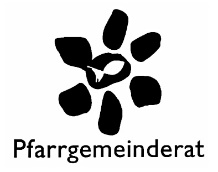 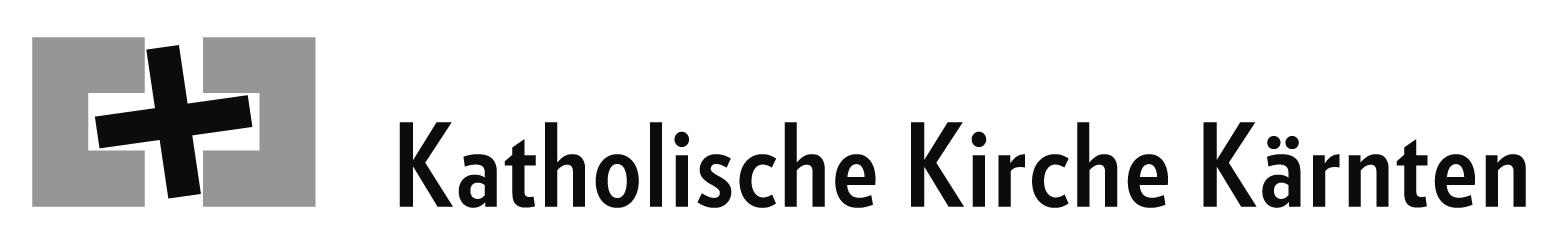 Wahl des Pfarrgemeinderates 20. März 2022Pfarrgemeinde: ..............................................................Kinder-StimmzettelHier zählt jede Stimme als halbe Stimme!Zu wählen sind………PersonenWie wird gewählt?Die Wahl erfolgt dadurch, dass Sie in das Kästchen vor dem betreffenden Namen ein X machen.Der Stimmzettel ist auch gültig, wenn Sie weniger Kandidaten ankreuzen als zu wählen sind.Ungültig sind Stimmzettel, auf denenmehr Namen angekreuzt sind als Pfarrgemeinderäte zu wählen sind oder kein Name angekreuzt ist oderder Wille des Wählers nicht klar ersichtlich ist.Danke!Bitte, die einzudruckenden Daten dem Druck- und Kopiezentrum des Seelsorgeamtes direkt bekannt geben! Am besten ist, wenn Sie die Daten per e-mail direkt an das Druck- und Kopiezentrum schicken.e-mail: druckerei@kath-kirche-kaernten.at oder per Fax: 0463/5877-2399xName und VornameGeb.datumBerufPostleitzahl, AnschriftMustermann Max01.01.1900Angestellter9020, Mustergasse 1